Hovis Class Week Beginning 06/07/2020 and 13/07/2020                                                                           Summer Term Topic – Living Things  Focus- PlantsAreaActivity Links EnglishStory, song or rhyme: Choose a story to share either a physical book, or an interactive book available on Youtube or alternatively, if you are feeling energetic, you can choose a story from Cosmic Yoga- and complete the actions to each story you read. Ask students comprehension questions about each story- name/recognise characters, talk about events in the story, why events happened etc. Reading & Phonics: – Reading books / Education City login for phonics songs and letter recognition activities.  Also use Letters and Sounds website to access online games for each phase.( Please contact me if you want specific games to play on or any resources making and I would be happy to do this. Fine motor skills: Practice mark making, writing letters from your name or writing words of your choice. You could even make a diary of your what things you have been able to do at home, how you are feeling or any other thoughts or feelings. Work on fine motor skills activities such as threading, picking up items with tongs or tweezers, inset jigsaw puzzles, pegging out washing etc. Communication: Learn the new Signalong signs. Practice signs on Signalong and Park Lane Facebook group/Website ( weekly stories) . Use any opportunity to make and confirm choices using personalised communication systems e.g making choices at playtimes, mealtimes, snacktimes etc.  Work on Communication Targets outlined in Annual Reviews.( If you would like more specific targets or any resources for any section of the English work please let me know) https://www.youtube.com/user/CosmicKidsYoga https://www.vooks.com/ https://www.educationcity.com/ http://www.letters-and-sounds.com/https://en-gb.facebook.com/signalongcharity/https://en-gb.facebook.com/pages/category/Elementary-School/Park-Lane-Special-School-1641122062807137/MathsNumber – Counting activitiesContinue working on recognising numbers and counting numbers. For recognising numbers you can use flashcards hidden around the room, place numbers under inset jigsaw pieces and every time you lift them up say the number you see, you can put numbers in a bag and say the number every time you pull one out. Some lovely counting games and resources can be found on the link belowhttps://www.earlylearninghq.org.uk/numeracy/You can also incorporate counting into cooking and everyday activities like making lunch- counting how many of each food item you have etc. Playing board games- counting the dots on the dice and counting how many spaces you are moving. Counting movements e.g how many star jumps can we do etc. Measure- Role play playing ‘shops’ Set up a shop, it could be a toy shop or snack café- label each item with either a number, coin or price ( depending on the level of your child) – get the child to pay for what they want to buyRepeat the following steps until the concept is grasped and then move on to the next one….Start by asking them to hand over any amount of coins to get used the concept of transaction.Then for the next step they should purchase by giving you the same coin as the one on the item, limit this to 2 or 3 coins at first then expand.Then counting out the number of coins e.g six coins, 4 coins etcThen extend by telling them which coin you need e.g find me a £1 In school we have also been playing number and shape bingo- as well as working on the EHCP targets outlined in the Annual Reviews   Let me know if you require any resources making for any of these targets. Creativity July 10th ‘National don’t step on a bee day’- whilst it may sound a ridiculous thing to celebrate, the aim of the day is to raise the importance of looking after our bees. There is currently a national shortage of bees and it is thought in Europe over 50% of countries do not have enough Bees to pollinate to their crops. Have a go at making your own bee- there are some ideas below using things you have around the house, like cotton wool balls, toilet roll tube or an egg box. Bee craft 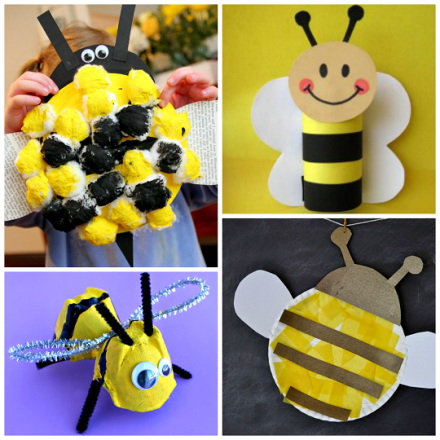 Have a look at the  10 facts about Bees on the National Geographic Websitehttps://www.natgeokids.com/uk/discover/animals/insects/honey-bees/Try some honey or make a recipe with honey in it, preferably local honey if you can get some!. There are ideas below.https://www.bbcgoodfood.com/recipes/apricot-honey-pistachio-flapjackshttps://www.bbcgoodfood.com/recipes/honey-thyme-carrotshttps://www.bbcgoodfood.com/recipes/devonshire-honey-cakeLook at the bees doing their waggle dance, on the following linkhttps://www.youtube.com/watch?v=LU_KD1enR3QHave a go at recreating the waggle dance that bees do.See if you can make any changes in your outdoor space to help keep our Bees alive like planting some wild flowers or leaving out some sugar water. IndividualityIndependent living skills – developing independence in self dressing, helping out with jobs around the house e.g dusting, brushing etc Work on independence in personal care routines ( See Annual reviews for up to date targets) Take pictures and send them to me if you like, I have really enjoyed seeing the ones people have sent me so far. I can produce certificates for all the hard work you are doing and send it via email or post CommunityTake part in the weekly Hovis Class Zoom Meeting- if you would like to take part send me your email and I will add you to the invitation list. Call someone or Facetime someone who may be lonely or who you would like to speak to. Keeping in touch with family and friends is so important. Make a card for a member of the community either a neighbour, family, friend or worker to thank for something they have done for you. The ones we have sent out from school have been met with some lovely responses and we have received letters of thanks and photographs of our cards up in different community spaces. Can you help to tidy your room or sort out your clothes and donate any toys or clothes you no longer need to a charity or can you think of anything you can do to raise money for a charity which may need our support after the Covid- 19 pandemic? Can you think of any other ideas of how you could help your local community. ChallengeJuly 7th World Chocolate Day Can you find out where chocolate comes from? Look up fair-trade chocolate and why it is important that we try to buy chocolate that is fair trade. https://www.fairtrade.org.uk/Media-Centre/Blog/2016/October/10-facts-about-Fairtrade-chocolate-to-remember-this-Chocolate-WeekThe link below provides some lovely resources about fair trade https://schools.fairtrade.org.uk/resources/Chocolate challenge- can you make something using chocolate. You may want to challenge yourself to do a savoury and sweet dish containing chocolate. https://www.bbcgoodfood.com/recipes/collection/chocolatehttps://www.telegraph.co.uk/recipes/0/the-best-sweet-and-savoury-chocolate-recipes/The link below also provides some chocolate games you may want to play, most are funny games that will make you giggle! https://www.kernowchocolate.co.uk/the-chocolate-party-games-that-you-need-in-your-life-this-christmas/Please refer to annual reviews for your child’s personalised targets or ask me and I can provide more specific work   Please feel free to email me anytime if you have any questions, if you need any further support or if you want to send pictures or an email to update me on your progress. I would love to see what you are getting up to. My email address is lrashleigh@parklane.cheshire.sch.uk Please refer to annual reviews for your child’s personalised targets or ask me and I can provide more specific work   Please feel free to email me anytime if you have any questions, if you need any further support or if you want to send pictures or an email to update me on your progress. I would love to see what you are getting up to. My email address is lrashleigh@parklane.cheshire.sch.uk Please refer to annual reviews for your child’s personalised targets or ask me and I can provide more specific work   Please feel free to email me anytime if you have any questions, if you need any further support or if you want to send pictures or an email to update me on your progress. I would love to see what you are getting up to. My email address is lrashleigh@parklane.cheshire.sch.uk 